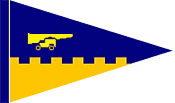 Friday 23rd March 2018ANTIGUA YACHT CLUB17th Annual Antigua Laser Open – Saturday 24th & 25th March 2018Amendment to the Notice Of RaceCourse & No. Of Races:There will be a maximum of 12 races and 2 discard